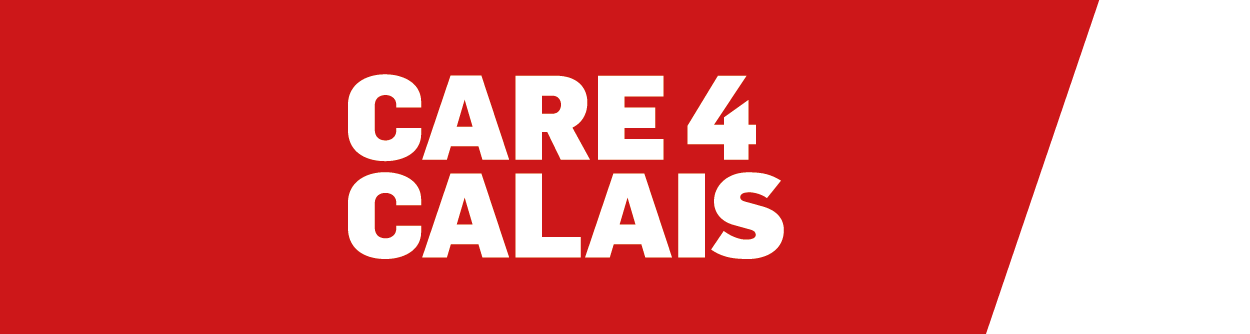 :امسلأ / Name  / Address العنوان: / Migrant Help Reference الرقم المرجعي لمساعدة الھانیرج:NAAS مقر / NASS Number :لھ قفاوت يلع حامسلا ةمظنمل ریك4 يلاك بةكراشم هذھ تامولعملا / I give consent for Care4Calais to share this information لا      (no)          /                معن  (yes)     العناصر المتوقعة يف ناكم ةماقلإا    items to expect in accommodation  .یجب توفیر العناصر التالیة في مكان الإقامة،إذا كان أي ئش نم هذھ مئاوقلا ادوقفم وأ لاطعم ،فیرجى إكمال ھذا النموذجThe following items are required to be provided in the accommodation. If anything from these lists is missing or broken, please complete this form. Some common items which providers do not need to supply:  telephone        • broadband/wifi connection  television/TV    • vacuum cleaner  بعض الأشیاء مزود السكن غیر مسؤول من تزویدھا: ھاتف ةمدخ تنرتنلأا زافلتلا ةسنكم ةیئابرھك Do you have any other concerns about the property? Please inform a care4calais volunteer and we will submit the evidence below.    لھ كیدل ىأ راسفتسإ وأ فواخم نع نكسلا كنكمی لصاوتلا عم عوطتم ةمظنم ریك روف يلاك فوسو موقن میدقتب ةلدلأا هلاعأ. __________________________________________________              __________  الأسم وإمضاء الشخصName and signature of person submitting this information               Date  لا No معن Yes  العنصرItems  Room الغرف مامح وأ شد امب يف كلذءاطغ ،ءاطغ مواقم ءاملل اذإ ناك. ضایرور لاثم  ةراتس مامحلا                            .Bath or shower and shower curtain  مامحلا .١ Bathroom        حوض غسیل Wash bowl  مامحلا .١ Bathroom        دعقم                                              Toilet  مامحلا .١ Bathroom        دقوم وأ نرف خبطلل                              Cooker or oven and hob المطبخ .٢ Kitchen  میكرویف   	 	Microwave المطبخ .٢ Kitchen  ىناوأ تازیھجتو خبطملا Cookware and utensils  أدوات المأئدة والأواني       Cutlery and crockey   بیلاود  Cupboards  منطقة لتحضیر الطعام                            Food preparation area  حوض للغسیل Wash basin ةجلاث رزیرفو Fridge and freezer  ةسنكم وا اھریغ نم تادعم ةفاظنلاA broom or other cleaning equipment سریر مناسب للشخص ( فردى                         وأ يجوز.)Bed (single or double)  ٣. ةفرغ مونلا     Bedrooms       ةنازخ سبلام لكل ةفرغ وأ لكل شخص 1                  1 wardrobe per room or 1 per single person  ٣. ةفرغ مونلا     Bedrooms      ةنازخ تاذ جاردأ لكل ةفرغ وأ ةنازخ ةدحاو لكل  صخش1 chest of drawers per room or 1 per single person  ٣. ةفرغ مونلا     Bedrooms       ةلواط عطام Table ٤. ةفرغ ةشیعملا Dining and living room  ددع دحاو يسرك لكل صخش يلع ةلواط ماعطلا 1 dining chair per person ٤. ةفرغ ةشیعملا Dining and living room    ددع دحاو يسرك نیعارذبأو أریكة لكل شخص 1 armchair or sofa seat per person مصدر لمياه الشرب Drinking water  ٥. معینات      Facilities  قفارم لیسغ ةلھس لوصولا لاثم    ( غسالة الملابس )  Laundry facilities (washing machine)  ةاوكم ةلواطو ئكلل.Iron and ironing board لبح لیسغلل    A washing line  تادعم ةیاعر لافطلأا (ةرسأ لافطأ ، يسارك  ةعفترم ، تادعم میقعت لافطلأل نود نس 1 ةنس)Child care equipment (cots, high chairs, sterilisation equipment for children under 1 year)  رئاتس وأ رئاتس Curtains or blinds  ةزھجأ راذنإ ناخدلا لوأو دیسكأ نوبركلا Smoke and carbon monoxide alarms  منشفة حمام لكل شخص Bath towel per person  ٦. فرش السریر     New linen    منشفة وجھ لكل شخص Face towel per person  ٦. فرش السریر     New linen     فرش  (ملایات) لكل شخص Bedding per person ٦. فرش السریر     New linen    مناشف  للید Hand towels/tea towels ٦. فرش السریر     New linen    وسائد  وغطاء للوسائد لكل شخص Pillow and pillow cases for everyone ٦. فرش السریر     New linen   